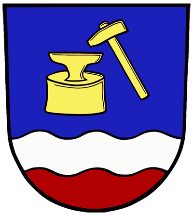 Základní škola Staré HamryZápis do 1.ročníkupro školní rok 2024/2025KDY:  čtvrtek 25. 4. 2024		od 14.00-16.00 hodin	    Přineste s sebou doklady:  RODNÝ LIST  A  PRŮKAZ POJIŠŤOVNY DÍTĚTE          OBČANSKÝ PRŮKAZ RODIČEZápis je určen pro děti narozené od 1.9.2017 do 31.8.2018 a děti s odkladem povinné školní docházky vydaného v minulém školním roce.Rodiče budoucího prvňáčka, kteří budou žádat o odklad povinné školní docházky, přinesou s sebou doporučení dětského lékaře a zprávu z PPP.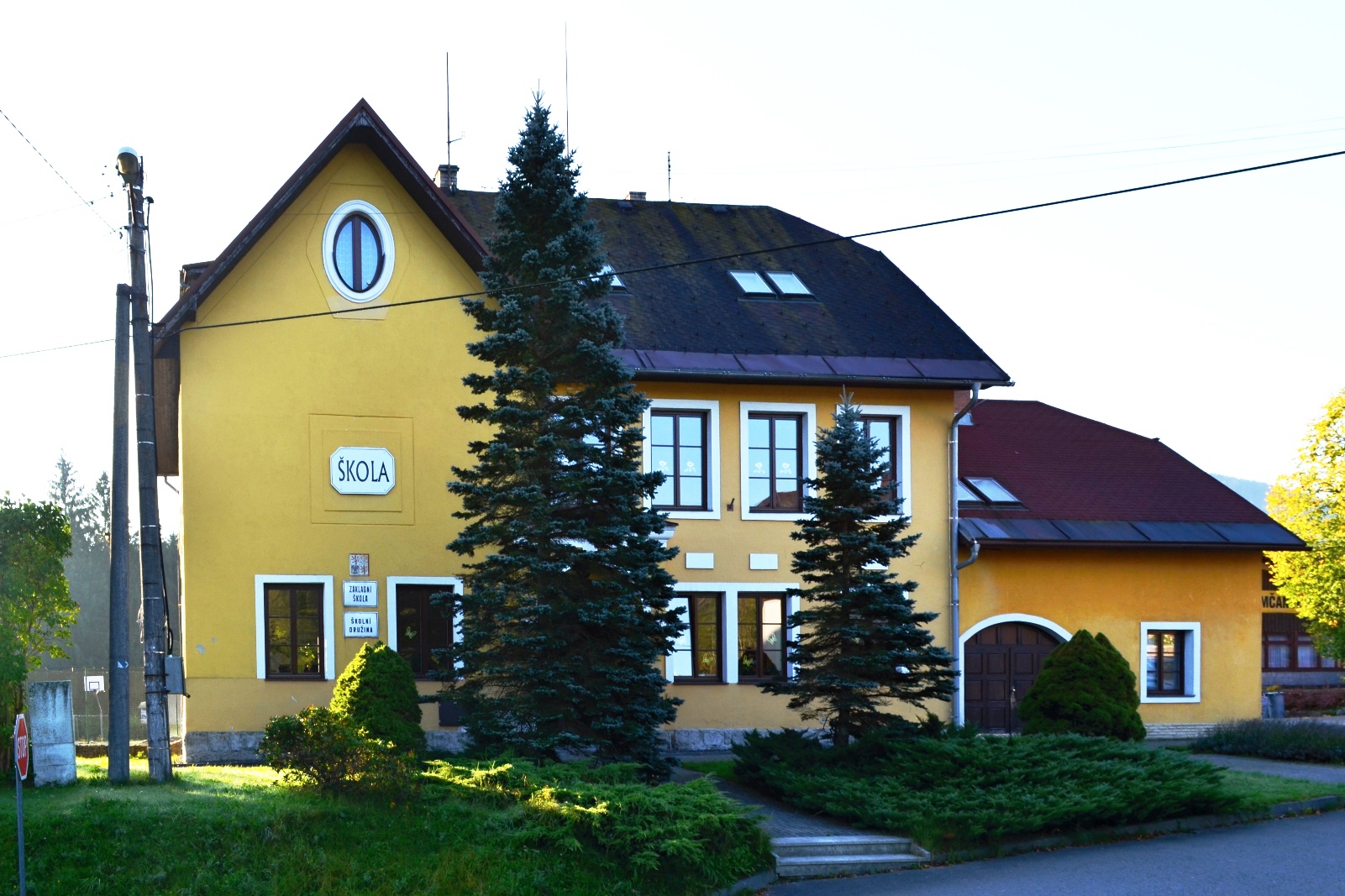 